ПАСПОРТпроекта, представляемого Волгоградский областной конкурс проектов местных инициатив в 2019 годуНаименование проекта: «Карточный ремонт асфальтовой дороги по  улице Вишневой  хутора Антонов».Место реализации проекта: 404330, Волгоградская область, Октябрьский район, х.Антонов, улица Вишневая.Краткое описание проекта:  на улице Вишневой расположены социально значимые  для поселения объекты: МКОУ «Ромашкинская средняя школа», МКДОУ «Антоновский детский сад №1», Антоновский фельдшерско-акушерский пункт, ежедневно к данным объектам по улице идет большой поток транспорта, так как осуществляется подвоз детей к школе и детскому саду, больных к ФАП.  Для улучшения качества жизни населения, более комфортного проживания и формирования современной социальной среды вокруг человека, а также учитывая социальную значимость, планируется произвести карточный ремонт асфальтовой дороги по улице Вишневой.  Ремонт участка дороги будет выполнен путем устройства покрытия из асфальтобетона общей площадью 765 кв.м. Объем средств на реализацию проекта.Общий  объем средств, необходимый для реализации проекта, составляет 902 616 (Девятьсот две тысячи шестьсот шестнадцать) рублей 00 копеек, в том числе:- средства бюджета Волгоградской области -  442 458 (Четыреста сорок две тысячи четыреста пятьдесят восемь) рублей 00 копеек;- средства бюджета Октябрьского муниципального района Волгоградской области 451 308 (Четыреста пятьдесят одна тысяча триста восемь) рублей 00 копеек;- средства населения 8 850 (Восемь тысяч восемьсот пятьдесят) рублей 00 копеек.Срок реализации проекта:  сентябрь – ноябрь 2019 года.Фото и схемы проектаСхема «карточного» ремонта асфальтовой дороги по улице Вишневая, х.Антонов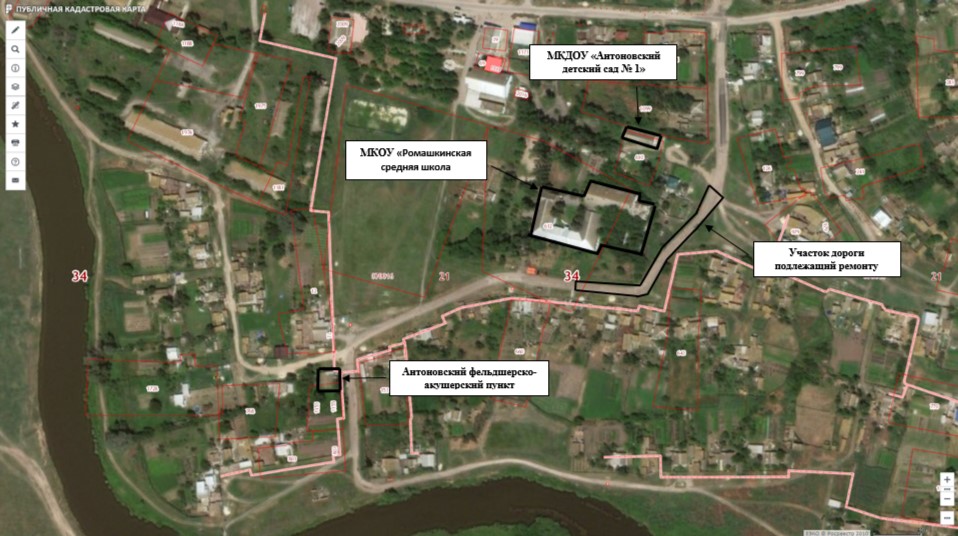 Автодорога по улице Вишневой хутор Антонов к МКОУ «Ромашкинская средняя школа»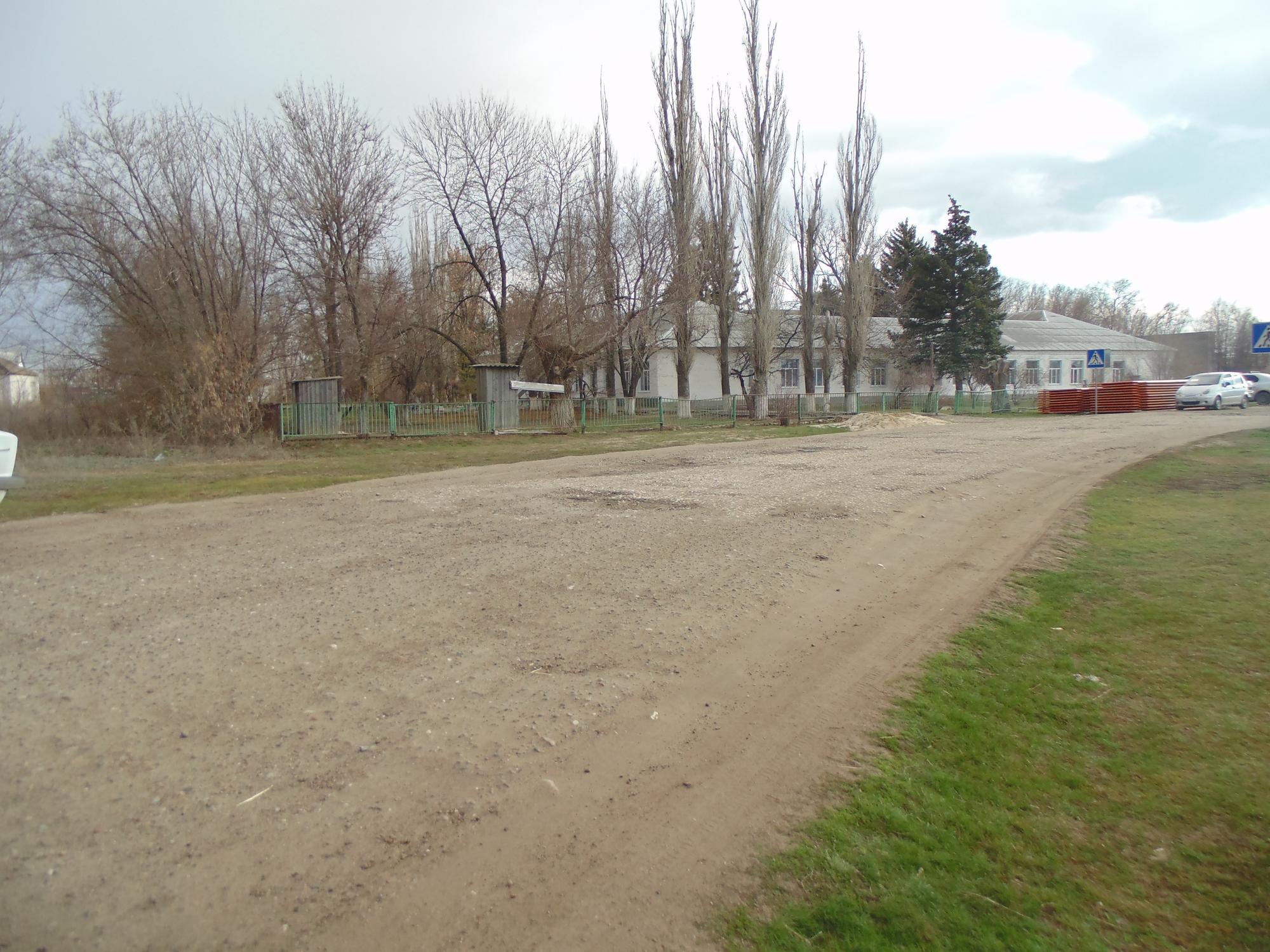 Состояние асфальтовой дороги по улице Вишневой хутора Антонов 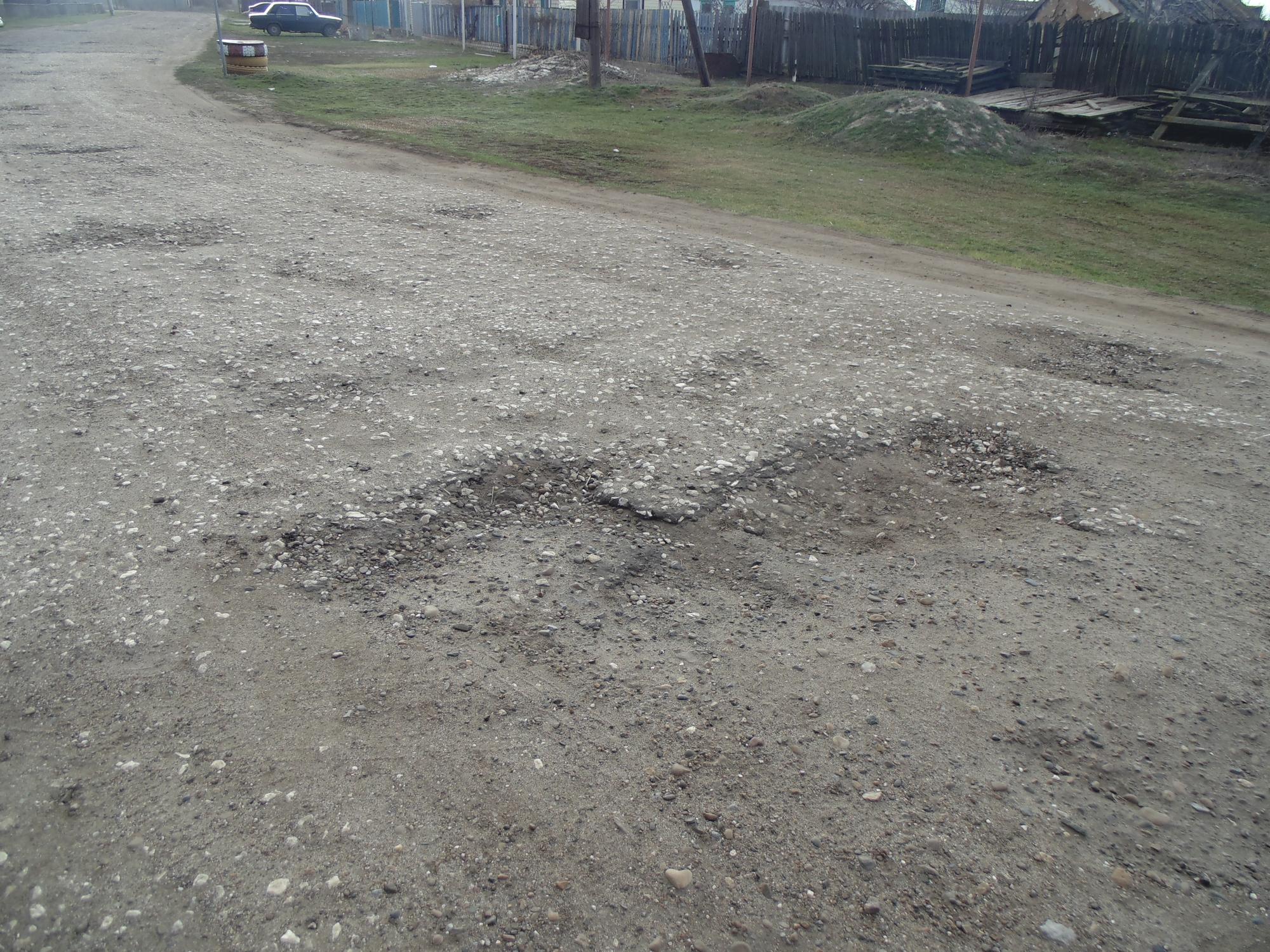 Полный пакет документов по проекту «Карточный ремонт асфальтовой дороги по  улице Вишневой  хутора Антонов», размещен на официальном сайте администрации Антоновского сельского поселения Октябрьского муниципального района Волгоградской области: антоновское.рф, в разделе  «Поддержка местных инициатив».Глава Антоновского сельского поселения                                С.Е.Ерков